SAVE THE DATE TrainingLaaggeletterdheid in de huisartsenpraktijk 1 op de 6 volwassenen in Breda heeft moeite met moeite met lezen, schrijven en/of rekenen. 48% in Nederland heeft moeite met de eigen regie over gezondheid, ziekte en zorg. 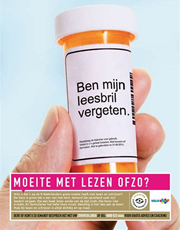 De huisartsenpraktijk is laagdrempelig, maar mensen durven het niet altijd goed te zeggen als ze iets niet begrijpen. Laaggeletterde patiënten missen vaker afspraken, begrijpen minder van uitleg en instructie en nemen vaker hun medicijnen verkeerd in. Daardoor is uw zorg soms minder goed op maat dan u zou willen. Als doktersassistent, huisarts en praktijkondersteuner kunt u een verschil maken door laaggeletterdheid te herkennen en uw communicatie en praktijkinrichting hierop af te stemmen.  De gemeente Breda organiseert in 2020 in samenwerking met St. Lezen en Schrijven, Het Taalhuis Breda en de GGD West Brabant, een praktische scholing voor medewerkers van huisartsenpraktijken in de gemeente Breda. Deze  scholing is geaccrediteerd met 3 punten voor huisartsen (GAIA), praktijkondersteuners (V&VN, NVvPO) en doktersassistenten. (KABIZ -NVDA)Aan deze scholing zijn GEEN kosten verbonden. Tijdsbesteding is 1 dagdeel.Voor inhoudelijke vragen kunt u contact opnemen met Ine Bertens, trainer:  06 23 18 57 29 .Voor praktische vragen kunt u contact opnemen met Naima Aadmi (GGD): 076 5282 000.Klik hier om u in te schrijven:  Inschrijfformulier.  U bent van harte welkom!U kunt zich ook inschrijven via: info@ggdacademy.nl.